Выставка "BEAUTY SHOW Krasnodar"
XIII  специализированная выставка парфюмерно-косметическойпродукции, оборудования и аксессуаров для парикмахерских,ногтевых центров, фитнес-клубов, салонов красоты,СПА-центров и новейших достижений в области косметологииФестиваль Индустрии Красоты«ЮЖНОЕ СОЗВЕЗДИЕ»16 мая 2014 года 
г. Краснодар, ул. Зиповская, 5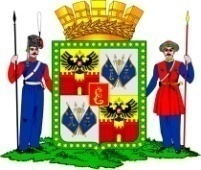 Регламент соревнований  Отборочный тур Чемпионата России по парикмахерскому искусству, декоративной косметике и маникюруXI Чемпионат Краснодарского края по парикмахерскому искусству, декоративной косметике и маникюру XII Открытый Краснодарский городской Чемпионат по парикмахерскому искусству, декоративной косметике, маникюру и нейл-дизайну При поддержке Департамента потребительской сферы Краснодарского краяНоминации по парикмахерскому искусствуЖЕНСКИЕ МАСТЕРАЖенские мастераОбщие правила соревнований 	3Комбинированные виды работТехническая категорияВид 1. Креативная прическа	5Вид 2. Вечерняя прическа                                                    6            Мода на длинных волосах	Вид 1. Дневная прическа                                                      8Вид 2. Модная вечерняя прическа                                  10 Полный прогрессивный образ (Full Fashion Look)  	Вид 1. Полный прогрессивный образ                            12Вид 2. Прогрессивная стрижка с укладкой                 13Индивидуальные виды работПрическа новобрачной 	   14Фантазийная прическа                                                                 15Наращивание волос	Авангардная стрижка с укладкой                                  16Брейдер-стилист                                                                             17Общие  правила  соревнованийКомбинированные виды работ могут выполняться по отдельности.Разрешено участие в неограниченном количестве номинаций.Номинация считается действительной, при условии участия не менее 5-ти конкурсантов.Номера зеркал.За 15 минут до начала соревнований объявляется распределение зеркал. Участники направляются к своим рабочим местам перед началом соревнования. Генеральный Комиссар проверяет, соответствует ли номер зеркала имени участника.Моделям не разрешается помогать участникам соревнований в создании причесок (например, сушить волосы, дотрагиваться до волос и т.д.).Во время прохода членов жюри модели должны сидеть лицом к зеркалу, но в номинациях «Полный прогрессивный образ» (Full Fashion Look) и «Фантазийная прическа» модели должны стоять лицом к зеркалу.Члены жюри совершают только один проход для оценки общего впечатления от выполненных работ.Нарушения Регламента соревнований или несоблюдение правил выполнения конкурсных работ наказываются Старейшинами в соответствии с действующим перечнем нарушений и штрафных санкций. Участники соревнований могут ознакомиться с количеством начисленных им штрафных баллов по протоколу результатов.Штрафные баллы.Базовый минимум штрафных баллов составляет 15 баллов за каждое нарушение, и начисляется жюри, состоящим из 5 или менее судей. За невыполнение команды «Стоп» начисляется 5 штрафных баллов.Средства поддержки в прическе.Использование каких-либо средств поддержки в прическе наказывается штрафными баллами.В комбинированных соревнованиях номера зеркал участников могут быть одинаковыми.Дисквалификация:участники могут участвовать только с одной моделью в одном виде работ. Запрещено представлять несколько работ в одном виде соревнований;за обмен присвоенных номеров зеркал с другими участниками.Манекен - головки. Во время прохода членов жюри манекен - головки должны быть зафиксированы на рабочих столах, штативы необходимо убрать. При презентации законченной работы участники имеют право использовать удлинительную планку для отдаления манекен - головки от зеркала. Запрещается оставлять инструменты или иные предметы на рабочих столах. Данные инструкции применимы на протяжении всего зачета, продолжительность которого была увеличена на 5 минут с этой целью.По техническим категориям заявки на участие принимаются до 01 мая 2014 года. По остальным  номинациям заявки на участие принимаются до 09 мая 2014 года. Заявки по техническим категориям, поданные после этих сроков, по решению оргкомитета могут считаться не действительными.Заявки по остальным номинациям, поданные после этих сроков,  при наличии свободных мест, будут допускаться к участию, после их рассмотрения оргкомитетом.Заявка считается принятой, если к ней приложена оплаченная квитанция регистрационного сбора.      Женские мастера – Комбинированный вид - Техническая категорияВид 1. Креативная прическаВыполняется на модели или на манекен головке. Без ограничений в возрасте (участники любого возраста). Участники выполняют креативную прическу, показывая свои креативные качества.Увлажнение волос. Участники вместе с моделями или манекен головками занимают свои рабочие места. Генеральный комиссар дает им три 3 минуты на увлажнение волос. Если волосы увлажнены недостаточно, старейшины и стюарды увлажняют их дополнительно.
Цвет. Использование цветов свободно. Цветные спреи запрещены.Инструменты. Разрешены все инструменты для укладки.Препараты. Разрешено использование всех препаратов.Поддержка прически. Использование каких-либо средств поддержки в прическе запрещено.Добавление волос. Постижи и любые украшения волос запрещены.Наращивание волос. Наращивание волос запрещено.Штрафные санкции. Участники, не соблюдающие правила соревнований, будут наказываться старейшинами начислением штрафных баллов в соответствии с действующим перечнем нарушений и штрафных санкций.Время: 20 минут дополнительные 3 минуты предоставляются для одевания манекена после подачи команды «Стоп». Сверх этого дополнительное время не предоставляется. В случае несоблюдения данного правила участнику начисляются 5 штрафных баллов.Оценки. Максимум: 30 баллов, Минимум: 24 балла.
В помещениях для подготовки к соревнованиям электрические розетки не предоставляются.
На арене соревнований на каждого участника предоставляется только 1 розетка, мощностью не превышающей 1800 W. Только один прибор может быть использован одновременно (никаких адаптеров/переходников).Женские мастера – Комбинированный вид - Техническая категорияВид 2. Вечерняя прическаВыполняется на той же самой или другой модели или манекен головке. Без ограничений в возрасте (участники любого возраста). Участники выполняют техническую вечернюю прическу.Увлажнение волос. Участники вместе с моделями или манекен головками занимают свои рабочие места. Генеральный комиссар дает им три 3 минуты на увлажнение волос. Если волосы увлажнены недостаточно, старейшины и стюарды увлажняют их дополнительно.Цвет. Использование цветов свободно. Цветные спреи запрещены.Постижи:Возможно использование не менее 1 и не более 3 постижей. Постижи не должны быть подготовлены заранее. Постижи и украшения должны лежать на столиках в расчесанном виде в ожидании проверки их состояния старейшинами.Диаметр каждого постижа не должен превышать 2 дюйма (5 см) во всех направлениях.Длина постижей факультативна.Постиж/постижи должны гармонично включаться в прическу, однако, они не должны разделяться на отдельные части. Постижи можно расчесывать и укладывать только в течение времени, отведенного на выполнение конкурсной работы. После завершения работы постижи не должны покрывать более 40% поверхности головы. Участникам разрешается пользоваться ножницами, чтобы «подчистить» прическу в ходе выполнения работы.Использование париков запрещено.Поддержка прически. Использование каких-либо средств поддержки в прическе и в постижах запрещено.Наращенные волосы. Наращивание волос запрещено.Украшения. Украшения из волос или искусственных волокон, сходных с волосами, и цельные парики запрещаются. Совет старейшин проверяет соблюдение этого правила.Штрафные санкции. Участники, не соблюдающие вышеуказанные правила, будут наказываться старейшинами начислением штрафных баллов в соответствии с действующим перечнем нарушений и штрафных санкций.Одежда. Одежда должна быть элегантна и уместна для выхода на какое-либо вечернее мероприятие.Время: 35 минутдополнительные 3 минуты предоставляются для одевания манекена после подачи команды «Стоп». Сверх этого дополнительное время не предоставляется. В случае несоблюдения данного правила участнику начисляются 5 штрафных баллов.Оценки. Максимум: 30 баллов, Минимум: 24 балла.

В помещениях для подготовки к соревнованиям электрические розетки не предоставляются.
На арене соревнований на каждого участника предоставляется только 1 розетка, мощностью не превышающей 1800 W. Только один прибор может быть использован одновременно (никаких адаптеров/переходников).Женские мастера – Комбинированный вид - Мода на длинных волосахВид 1. Дневная прическаВыполняется на одной модели или манекен головке. Без ограничений в возрасте (участники любого возраста). Фантазийные и/или артистические/ технические  прически запрещены. Участники выполняют модную прическу на длинных волосах. В законченном виде вся прическа должна быть свободной, волосы не подняты. Прическа должна быть ориентирована на широкого потребителя.Волосы модели или манекен головки могут быть предварительно закреплены валиками, шпильками и клипсами. Волосы НЕ должны быть заранее уложены. С началом зачета, участники снимают валики и прочие крепления и создают прическу на длинных волосах. Волосы модели, зачесанные назад или приподнятые вверх с обеих сторон, повлекут за собой начисление штрафных баллов участнику. Длина волос. Длина волос – до плеча или длиннее. Градуировка волос факультативна. Минимальная разница длины волос – 10 см, кроме челки.Цвет. Использование цветов свободно. Цветные спреи запрещены.Инструменты. Разрешено использование любых инструментов, включая щипцы для завивки и выпрямления волос. После завершения работы никаких щипцов или зажимов не должно остаться в волосах.Укладка. Вся прическа должна быть свободной, открытой,  волосы не подняты. Волосы модели могут быть зачесаны назад только с одной стороны.Препараты. Использование всех препаратов разрешено.Наращенные волосы. Наращивание волос запрещено.Искусственные волосы. Использование искусственных волос любых видов запрещено.Поддержка прически. Использование каких-либо средств поддержки в прическе запрещено.Украшения. Использование украшений волос любых видов запрещено.Одежда. Одежда должна соответствовать прическе.Члены жюри. Данное соревнование будет оцениваться специально назначенным составом членов жюри, который должен оценивать общее впечатление прически, стиля и цвета. При оценке, судьи должны иметь возможность видеть прическу целиком, в том числе сверху. Если это не так, стюарды опустят стулья.Штрафные санкции. Участники, не соблюдающие вышеуказанные правила, будут наказываться старейшинами начислением штрафных баллов в соответствии с действующим перечнем нарушений и штрафных санкций.Время: 7 минутпредоставляются дополнительные 3 минуты для одевания манекен-головки после подачи команды «Стоп» Главным Комиссаром. Сверх этого – дополнительное время не предоставляется. В случае несоблюдения данного правила участнику начисляются 5 штрафных баллов.Оценки. Максимум: 30 баллов, Минимум: 24 балла.

В помещениях для подготовки к соревнованиям электрические розетки не предоставляются.
На арене соревнований на каждого участника предоставляется только 1 розетка, мощностью не превышающей 1800 W. Только один прибор может быть использован одновременно (никаких адаптеров/переходников).Женские мастера – Комбинированный вид - Мода на длинных волосахВид 2. Модная вечерняя прическаВыполняется на той же самой модели или манекен головке. Без ограничений в возрасте  участники любого возраста. Фантазийные и/или артистические/ технические прически запрещены. Участники выполняют модную вечернюю прическу на длинных волосах, не забывая о полном образе модели. До начала работы запрещено использовать зажимы и/или валики. Модели выходят на подиум с прямыми волосами. Перед началом соревнований по команде Генерального комиссара участники зачесывают волосы моделей назад. Старейшины проверяют соблюдение этого требования.Ни в коем случае прическа не должна производить впечатления свободных (распущенных) волос. Волосы прически могут быть полностью приподняты. 25% прически могут составлять свободные (распущенные) волосы (факультативно). В ходе соревнования участники могут использовать ножницы для подчистки кончиков волос. Длина волос. Длина волос – до плеча или длиннее. Градуировка волос факультативна. Минимальная разница длины волос – 10 см, кроме челки.Цвет. Использование цветов свободно.  Цветные спреи запрещены.Укладка. Разрешено использование любых инструментов, включая щипцы для завивки и выпрямления волос.Препараты. Использование всех препаратов разрешено.Постижи. Использование постижей запрещено. Если старейшина подозревает использование постижей, он имеет право осмотреть работу после завершения соревнования. В таком случае участнику будут начислены штрафные баллы.Наращенные волосы. Наращивание волос запрещено.Поддержка прически. Использование каких-либо средств поддержки в прическе запрещено.Украшения. Разрешено использование максимум двух декоративных зажимов, при условии что поверхность, занимаемая каждым зажимом, не превышает 7,5 см (3 дюймов) в диаметре. Использование украшений волос любых видов запрещено.Одежда. Одежда должна соответствовать прическе.Штрафные санкции. Участники, не соблюдающие вышеуказанные правила, будут наказываться старейшинами начислением штрафных баллов в соответствии с действующим перечнем нарушений и штрафных санкций.Время: 15 минутпредоставляются дополнительные 3 минуты для одевания манекен-головки после подачи команды «Стоп» Главным Комиссаром. Сверх этого – дополнительное время не предоставляется. В случае несоблюдения данного правила участнику начисляются 5 штрафных баллов.Оценки. Максимум: 30 баллов, Минимум: 24 балла.

В помещениях для подготовки к соревнованиям электрические розетки не предоставляются.
На арене соревнований на каждого участника предоставляется только 1 розетка, мощностью не превышающей 1800 W. Только один прибор может быть использован одновременно (никаких адаптеров/переходников).Женские мастера – Комбинированный вид – Полный прогрессивный образ 
(Full Fashion Look)Вид 1. Полный прогрессивный образ 
Выполняется на модели.  Без ограничений в возрасте (участники любого возраста). Авангардные и артистические прически запрещены.Участники могут использовать 1 или 2 модели в данном виде работ. Они могут представить работы, как на длинных, так и коротких волосах. Законченная прическа должна выглядеть, как сошедшая с обложек профессиональных модных журналов.Участники и модели занимают свои рабочие места. Волосы модели могут быть предварительно закреплены валиками, шпильками и клипсами. Волосы НЕ должны быть заранее уложены. С началом зачета, участники снимают валики и прочие крепления и создают прическу. Участники располагают 10 минутами для создания полного прогрессивного образа. Наращивание волос разрешено.Данный вид работ оценивается специальным составом членов жюри, который должен оценивать общее впечатление прически, стиля, цвета и костюма. На модели закрепляется номер зеркала участника, который она должна носить на протяжении всего конкурса. Штрафные баллы. Участники, не соблюдающие вышеуказанные правила, будут наказываться старейшинами начислением штрафных баллов в соответствии с действующим перечнем нарушений и штрафных санкций. Время: 10 минут. Оценки. Максимум: 30 баллов, Минимум: 24 балла.
В помещениях для подготовки к соревнованиям электрические розетки не предоставляются.
На арене соревнований на каждого участника предоставляется только 1 розетка, мощностью не превышающей 1800 W. Только один прибор может быть использован одновременно (никаких адаптеров/переходников).Женские мастера – Комбинированный вид – Полный прогрессивный образ 
(Full Fashion look)Вид 2. Прогрессивная стрижка с укладкойВыполняется на той же самой или другой модели или манекен головке.  Без ограничений в возрасте  (участники любого возраста). Фантазийные и/или артистические прически запрещены. Участники выполняют модную стрижку и укладку.Увлажнение волос. Участники и модели занимают свои рабочие места. Генеральный комиссар дает им три (3) минуты на увлажнение волос. Если волосы увлажнены недостаточно, старейшины и стюарды увлажняют их дополнительноЦвет. Использование цветов свободно. Цветные спреи запрещены.Инструменты для стрижки. Разрешено использование любых инструментов для стрижки.Стрижка. Перед началом соревнований длина волос моделей должна составлять не менее 8 см по всей поверхности головы. Волосы не должны быть предварительно прострижены или заранее подготовлены, уложены. Волосы должны быть пострижены минимум на 2,5 см (1 дюйм) в отведенное для данного вида работ время. Старейшины проверяют соблюдение положений регламента.Инструменты для укладки. Разрешено использование любых инструментов для укладки.Препараты. Использование всех препаратов разрешено.Наращенные волосы. Наращивание волос запрещено. Жюри. Данное соревнование будет оцениваться специально назначенным составом членов жюри, который должен оценивать общее впечатление прически, стиля и цвета. При оценке, судьи должны иметь возможность видеть прическу целиком, в том числе сверху. Если это не так, стюарды опустят стулья.Штрафные санкции. Участники, не соблюдающие вышеуказанные правила, будут наказываться старейшинами начислением штрафных баллов в соответствии с действующим перечнем нарушений и штрафных санкций.Время: 35 минутОценки. Максимум: 30 баллов, Минимум: 24 балла.В помещениях для подготовки к соревнованиям электрические розетки не предоставляются.
На арене соревнований на каждого участника предоставляется только 1 розетка, мощностью не превышающей 1800 W. Только один прибор может быть использован одновременно (никаких адаптеров/переходников).Женские мастера – Индивидуальный вид – Прическа новобрачнойВыполняется на модели. Без ограничений в возрасте (участники любого возраста). Фантазийные прически запрещены. Прическа должна быть модной, как в иллюстрированных изданиях, посвященных новобрачным.Модели выходят на подиум с прямыми гладкими волосами. Волосы не должны быть заранее уложенными. Волосы могут быть влажными или сухими. Старейшины проверяют соблюдение этого требования и зачесывают волосы гладко назад.
Участники выполняют традиционную прическу новобрачной на длинных волосах в духе общего законченного образа (total look). В ходе соревнования участники могут использовать ножницы для подчистки кончиков волос.Длина волос. Длина волос – до плеча или длиннее. Градуировка волос факультативна. Минимальная разница длины волос – 10 см, кроме челки.Цвет. Использование цветов свободно. Цветные спреи запрещены.Препараты. Использование всех препаратов разрешено.Поддержка прически. Использование любых средств поддержки прически запрещается.Постижи. Постижи запрещены.Наращенные волосы. Наращивание волос запрещено.Украшения. Украшения должны быть пропорциональны прическе. За чрезмерное использование украшений будут начисляться штрафные баллы. Украшения из волос или из сходных материалов запрещены. Украшения не должны занимать более 30% площади головы.Штрафные санкции. Участники, не соблюдающие вышеуказанные правила, будут наказываться старейшинами начислением штрафных баллов в соответствии с действующим перечнем нарушений и штрафных санкций.Время: 25 минутОценки. Максимум: 30 баллов, Минимум: 24 балла.В помещениях для подготовки к соревнованиям электрические розетки не предоставляются.
На арене соревнований на каждого участника предоставляется только 1 розетка, мощностью не превышающей 1800 W. Только один прибор может быть использован одновременно (никаких адаптеров/переходников).Женские мастера – Индивидуальный вид – Фантазийная прическа
Выполняется на модели. Без ограничений в возрасте (участники любого возраста). Работа должна быть подготовлена заранее.  Участники создают фантазийную прическу до выхода моделей на подиум. Модели выходят на подиум с прическами, готовыми для оценки членами жюри.Оценка, выставляемая членами жюри, основывается на креативности прически и на ее теме. После завершения работы членов жюри модели дефилируют по подиуму.Критерии судейства. Креативность, оригинальность, инновация.Штрафные баллы. Участники, не соблюдающие вышеуказанные правила, будут наказываться старейшинами начислением штрафных баллов в соответствии с действующим перечнем нарушений и штрафных санкций.Время: 5 минут для окончательных подправокОценки. Максимум: 30 баллов, Минимум: 24 балла.В помещениях для подготовки к соревнованиям электрические розетки не предоставляются.
На арене соревнований на каждого участника предоставляется только 1 розетка, мощностью не превышающей 1800 W. Только один прибор может быть использован одновременно (никаких адаптеров/переходников).Женские мастера – Индивидуальный вид – Наращивание волосАвангардная стрижка с укладкойВыполняется на модели. Без ограничений в возрасте (участники любого возраста). Целью данного вида работ является создание передовой или инновационной Авангардной Стрижки.Модели появляются на подиум с сухими прямыми гладкими волосами, расчесанными вниз. Волосы могут быть  заранее подстриженными. Перед началом соревнований Старейшины проверяют, являются ли волосы гладкими, расчесанными вниз и нет ли наращенных волос. В ходе выполнения работы Старейшины находятся на подиуме, и проверяют, что наращенные волосы закрепляются в прическе в соответствии с правилами.Аппликация наращиваемых волос. Участнику предоставляется 30 минут для наращивания волос и создания Авангардной стрижки с укладкой высокого уровня на свой выбор и своими методами.Длина волос. Длина волос может быть любой.Окраска волос. В наращенных волосах  два цвета являются обязательными.  Цветные спреи запрещаются.Инструменты. Участники могут использовать наращенные волосы, технические материалы и инструменты для их аппликации любого производства, по своему желанию.Использование наращенных волос и инструмента. Участники могут использовать наращенные волосы, технические материалы и инструменты для их аппликации любого производства.Препараты. Использование всех препаратов для укладки разрешено.Критерии судейства. При определении победителей члены жюри будут руководствоваться следующими критериями:гармоничность включения наращенных волос в прическу;длина, объем и цвета завершенной прически;общая креативность.Штрафные баллы. Участники, не соблюдающие правила, будут наказываться старейшинами начислением штрафных баллов в соответствии с действующим перечнем нарушений и штрафных санкций.Время: 30 минутОценки. Максимум: 30 баллов, Минимум: 24 балла.
В помещениях для подготовки к соревнованиям электрические розетки не предоставляются.
На арене соревнований на каждого участника предоставляется только 1 розетка, мощностью не превышающей 1800 W. Только один прибор может быть использован одновременно (никаких адаптеров/переходников).Женские мастера – Индивидуальный вид - Брейдер – стилистМастера выполняют причёску в два этапа на заранее подготовленной участником конкурса модели, у которой заплетено 90% волос.1 этап – завершение работы по афроплетению (10%)2 этап – создание афропричёски.Цветовые эффекты создаются с помощью разноцветных синтетических материалов. Длина заплетённых волос не менее .Модели выходят на подиум (дефиле 10 мин.) с макияжем и в костюмах, волосы модели должны быть собраны в причёску.В причёске разрешается применять постижерные изделия и прочие украшения, но они должны закрывать поверхность причёски не более чем на 20%.Участники конкурса. Участник должен сам подобрать модель. Модель должна быть не моложе 16 лет. Участник конкурса представляет свою работу сам, не допуская присутствие ассистентов или любых помощников. Один участник может представить только одну конкурсную работу.Тема конкурсной работы.  Каждый мастер создаёт свою конкурсную работу как завершённый образ. Мастер должен оригинально соединить в единый образ макияж, костюм и причёску модели.Создание причёски делится на два этапа:1 этап – завершение плетения волос (40мин). После выполнения 1 этапа работы мастера отходят от моделей, позволяя судьям оценить этот этап работы.2 этап – создание причёски (40 мин). После выполнения 2 этапа работы мастера отходят от моделей, позволяя судьям оценить этот этап работы.Инструменты и материалы.  Разрешается использование всех необходимых инструментов для создания афропричёски. При создании причёски разрешается применять любые модели синтетических волос: канекалон, фибра, пони, зизи, твист, дред-локи, и прочее. Все используемые материалы должны быть сертифицированы. Запрещается использование волос без соответствующих сертификатов качества.Выбор цвета причёски произвольный, но должно быть использовано не менее трёх цветов.Техники плетения.  Разрешено использование любых техник плетения:Синегальские косички (канатное плетение);Брейды (плетение по голове);Плетение «восьмёркой»;Гладкий жгут;Четырёхгранное плетение;Прочие виды вплетения и плетения.Не допускается прикрепление синтетического материала к волосам модели при помощи клипс, зажимов, клея и прочих способов.  Весь синтетический материал крепится путём вплетения.Препараты.  Разрешаются все стайлинги (гели, лаки, муссы и прочее)Постижи. Разрешается использовать заранее приготовленные накладные украшения, постиж, но чтобы они занимали не более 20% всей причёски.Макияж и костюм модели. Макияж и аксессуары должны быть гармоничными и соответствовать стилю фантазийной причёски, а так же создавать завершенный образ модели. Макияж должен быть выполнен заранее. Если костюм и макияж не соответствуют стилю, и не создают единый завершенный образ, судьи могут насчитать штрафные баллы.Судейство. Творческий процесс оценивается по результатам двух этапов:1 этап – оценивается техника, чистота и сложность выполнения плетения по следующим критериям (максимальное количество -  30 баллов): длина заплетённых волос;количество вплетаемых прядей;качество выполнения плетения;количество применённых техник плетения;2 этап – оценивается оригинальность причёски. Смог ли мастер создать свой неповторимый образ (максимальное количество  - 30 баллов): компоновка композиции, гармоничность и продуманность в работе;   компоновка деталей друг относительно друга;не перегружен ли дизайн излишним количеством предметов и наоборот;раскрытие темы, смог ли мастер раскрыть тему очевидна ли она.Время – 80 минут:1 этап –  40 мин. - завершение плетения2 этап –  40 мин. – создание фантазийной причёскиОценки. Максимум: 60 баллов. Минимум: 20 баллов*В помещениях для подготовки к соревнованиям электрические розетки не предоставляются.
На арене соревнований на каждого участника предоставляется только 1 розетка, мощностью не превышающей 1800 W. Только один прибор может быть использован одновременно (никаких адаптеров/переходников).Организаторы Выставки и Фестиваля:ООО  Выставочный центр «КраснодарЭКСПО»ООО  Выставочная компания «Юг-»Соорганизаторы Фестиваля: Союз Парикмахеров и Косметологов России  Департамент потребительской сферы Краснодарского краяАдминистрация муниципального образования город КраснодарПартнеры Выставки и Фестиваля: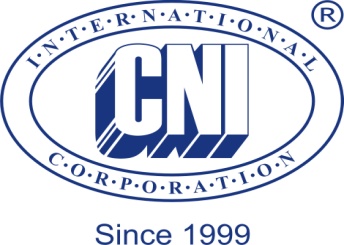 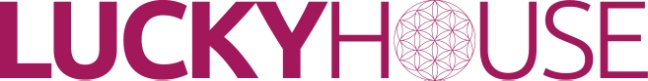 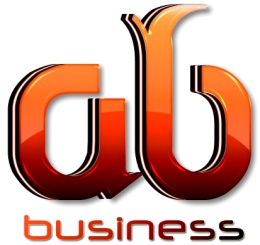 Контакты оргкомитета Фестиваля:350020 г. Краснодар, ул. Новокузнечная, 9т/ф. (861) 253-32-21;  +7 (903) 447 25 66E-mail: info@ug-expo.ru       Сайт: www.ug-expo.ru